Commonwealth of Massachusetts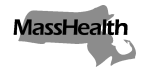 Executive Office of Health and Human ServicesOffice of Medicaidwww.mass.gov/masshealthMassHealthAcute Inpatient Hospital Bulletin 194March 2023TO:	Acute Inpatient Hospitals Participating in MassHealthFROM:	Mike Levine, Assistant Secretary for MassHealth [signature of Mike Levine]RE:	Updated Application for Seniors and People Needing Long-Term-Care Services (SACA-2) BackgroundMassHealth has updated the application for health benefits for seniors and people needing long-term care services. The Application for Health Coverage for Seniors and People Needing Long-Term-Care Services (SACA-2), revised March 2023, is for the following populations in Massachusetts:A person who is 65 years of age or older and who is living at home andis not the parent of a child younger than 19 years of age who lives with the person; oris not an adult relative living with and taking care of a child younger than 19 years of age when neither parent is living in the home; oris disabled and is either employed 40 hours or more a month or is currently employed and has been employed for at least 240 hours in the six months immediately before the month of application; ora person of any age who needs long-term-care services in a medical institution or a nursing facility; ora person who is eligible under certain programs to get long-term care services to live at home; ora member of a married couple living together andboth spouses are applying for health coverage;there are no children younger than 19 years of age living with the couple; andone spouse is 65 years of age or older and the other spouse is younger than 65 years of age.A person 65 years of age or older should complete the Application for Health and Dental Coverage and Help Paying Costs (ACA-3) if they meet any of the following exceptions. The person isthe parent of a child younger than 19 years of age who lives with them; oran adult relative living with and taking care of a child younger than 19 years of age when neither parent is living in the home.Summary of ChangesThe following changes were made in the March 2023 version of the SACA-2:Updated language in the “How to Apply” section. Added “acquired” and “derived” to Question 8 for person 1 and Question 18 for person 2. This update clarifies a person’s citizenship status.Updated language in “Other Income.” This includes adding the question “How many hours per week?” for net farming and fishing. Updated example in “One-Time-Only Income” section. Removed the question “Did you receive unemployment benefits in this calendar year?” It’s no longer needed for the Health Connector program determination.Removed duplicative language in Step 3, “American Indian Alaskan Native,” to save space. This step now refers the reader to Supplement B, where there is detailed information.Added a new Step 4, “Previous Medical Bills.” Since July 1, 2022, applicants under 65 have had the option to request payment of medical bills they have incurred in the three months before they applied for MassHealth.Added language to the signature page about permission to contact members via email or text message.Updated Supplement D and reordered questions about health plan coverage to account for both individual and family plans.Updated the language for teletypewriter (TTY) for MassHealth Service Center to include the broader term, TDD: “TDD/TTY: 711.” If someone calling the MassHealth Customer Service Center needs a TDD/TTY connection, they can call 711.Supplies and Use of Previous Version of the SACA-2The March 2022 version of the SACA-2 will be accepted through March 31, 2024.When you receive a supply of the March 2023 version of the SACA-2, please recycle the previous version. How to Apply Applicants are encouraged to apply online at www.MAhealthconnector.org. Applying online may be the fastest way to get coverage.Applicants may also use any of the following options:
Mail the filled-out, signed application toHealth Insurance Processing CenterPO Box 4405Taunton, MA  02780Fax the filled-out, signed application to (857) 323-8300.Call the MassHealth Customer Service Center at (800) 841-2900, TDD/TTY: 711 or the Health Connector at (800) MA ENROLL ([800 623-6765]).Go to www.mass.gov/masshealth/appointment to make a reservation for a phone or video appointment. The MassHealth Enrollment Centers (MECs) are open, and we encourage applicants or members to schedule an appointment. For questions, call (800) 841-2900, TDD/TTY: 711.Application on the MassHealth WebsiteYou may access the SACA-2 on the MassHealth website. Go to www.mass.gov/how-to/apply-for-masshealth-coverage-for-seniors-and-people-of-any-age-who-need-long-term-care. MassHealth Website This bulletin is available on the MassHealth Provider Bulletins web page.Sign up to receive email for alerts when MassHealth issues new bulletins and transmittal letters.Questions If you have questions about the information in this bulletin, please contact the MassHealth Customer Service Center at (800) 841-2900, TDD/TTY: 711, email your inquiry to providersupport@mahealth.net, or fax your inquiry to (617) 988-8974.